(St-PA) Willkommen auf den Seiten meiner „kleinen Deutsch Hilfe“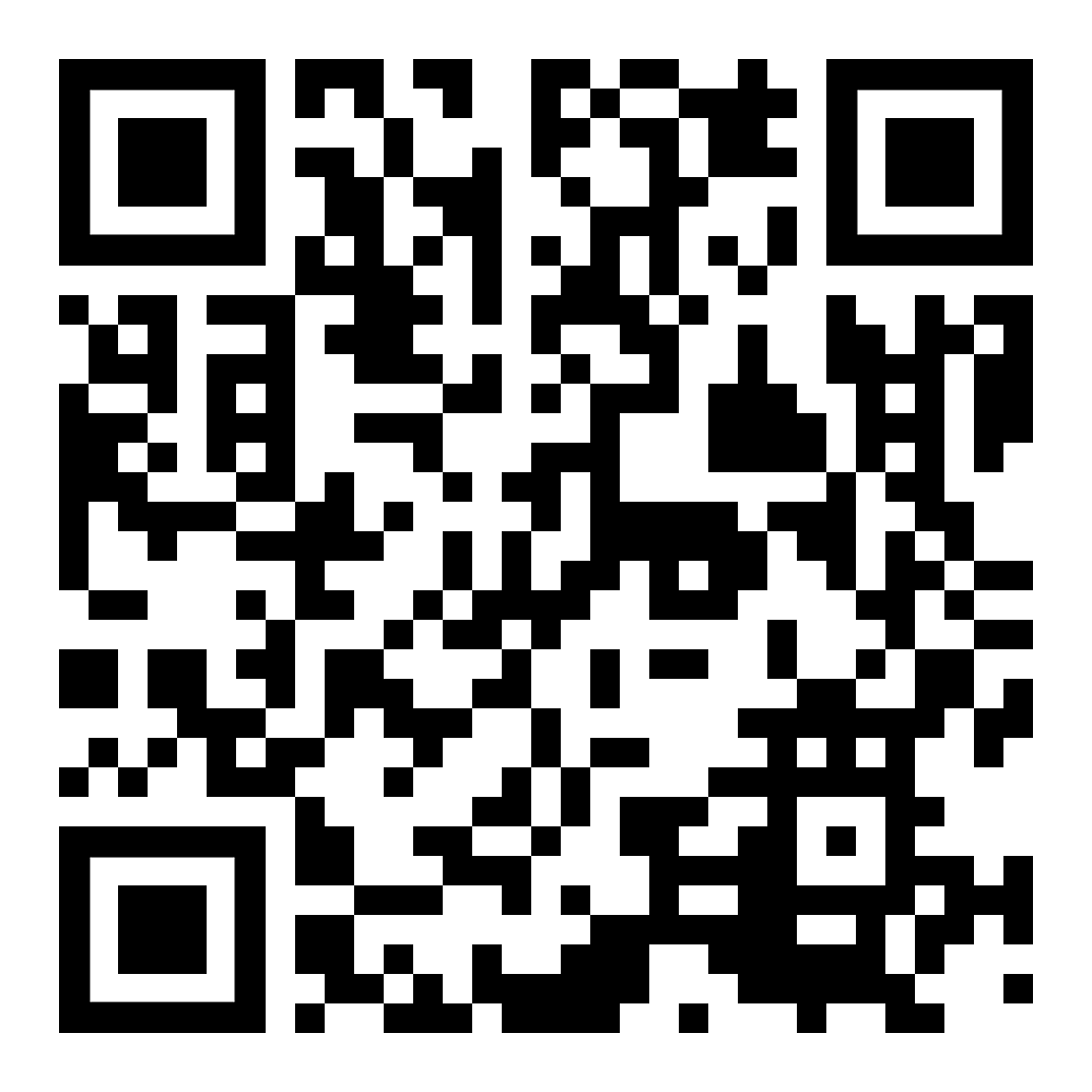 https://www.kleine-deutsch-hilfe.at/Start-PA.htm Hilfe für Anfänger – einfacher Grundwortschatz zum Lesen, Üben, Anhören und Nachsprechenhttps://www.kleine-deutsch-hilfe.at/Start-PA.htm د پیل کونکو لپاره مرسته - ساده لومړني لغتونهد لوستلو، تمرین کولو، اوریدلو او تکرار لپارهhttps://www.kleine-deutsch-hilfe.at/Start-PA.htm Help for beginners - simple basic vocabulary for reading, practicing, listening, and repeatinghttps://www.kleine-deutsch-hilfe.at/Start-PA.htm https://www.kleine-deutsch-hilfe.at/Start-PA.htm diesen Text anhören –  دا متن واورئSchnelle Zugänge    انفرادي فصلونو ته چټک لاسرسی     Quick Accesses   Schnelle Zugänge    انفرادي فصلونو ته چټک لاسرسی     Quick Accesses   Anhören, Nachsprechen  اوریدل او تکرارول  /  Listening, RepeatingWörter zum Beginn  د پیل لپاره کلمې   /  Words to begin withDeutsch Sprechen   په الماني خبرې وکړئ    /  Speaking InstructionsWortbildung und Wortfamilien  د کلمو جوړښت او د کلمو کورنۍ   /  Forming German Wordsnützliche Sätze  ګټور عبارتونه    /  Useful Phraseskurze Texte  لنډ متنونه  /  Short TextsKurzgeschichten  لنډې کیسې    /  Short Storiesverschiedene Texte  مختلف متنونه  /  Improving TextsSprache, Formen  د ژبې بڼې    /  Forms, GrammarArbeit, Bewerbung کار، غوښتنلیک    /  Work, ApplicationTirol, Österreich  ټیرول، اتریش    /  Tyrol, AustriaKurse im Web  په ویب کې کورسونه    /  German Courses Onlinezweisprachige Bücher  دوه ژبی کتابونه    /  Bi-lingual BooksFremdwörter  … /   foreign wordsTechnik, Mathematik, Beruf  … /   Engineering, Professionverschiedene Hinweise  < K04 >   /  Seite /  اړخ  /  page  2Wir wünschen Euch viel Erfolg beim Entdecken Eurer neuen Sprache.So viele Sprachen Du sprichst, 
so oft bist Du Mensch …موږ تاسو ته ستاسو د نوې ژبې په موندلو کې د بریالیتوب هیله کوو.څومره چې تاسو خبرې کوئډیری وختونه تاسو انسان یاست ...We wish you every success in discovering your new language.As many languages as you speak, so often you are human ...Kurze Erklärung   /  شرح قصير  /  Short Explanation[ top] Eine Web–Version meiner Lernzettel •        zum Selbst-Studium, •        zum Lesen,•        zum Anhören, •        zum Nachsprechen•        zur Unterstützung bei Skype und •        zum Ausdrucken für Schreibübungen.Jedoch: kein Kurs oder Kursersatz, sondern eine Hilfe für Anfänger,um zu einem einfachen Grundwortschatz zu gelangen.زما د زده کړې سلیپ ویب نسخه• د ځان د مطالعې لپاره،•        لوستل،• د اوریدلو لپاره،• تکرارول• د سکایپ سره د مرستې لپاره او• د لیکلو تمرینونو لپاره چاپ کول.په هرصورت:هیڅ کورس یا کورس بدیل نه،مګر د پیل کونکو لپاره مرسته،یو ساده بنسټیز لغت ته د رسیدو لپاره.A web version of my learning notes - for self-study, - to read,- to listen to, - to recite- for support with Skype and - to print out for writing exercisesHowever: no course or course replacement, but a help for beginners,to get to a simple basic vocabulary